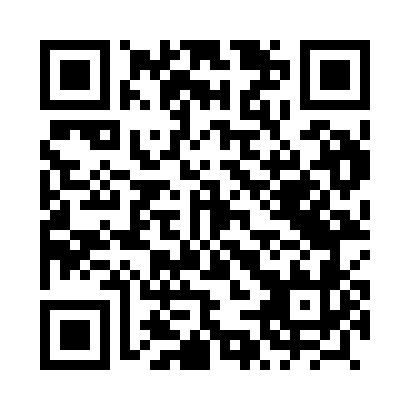 Prayer times for Bierkowice, PolandWed 1 May 2024 - Fri 31 May 2024High Latitude Method: Angle Based RulePrayer Calculation Method: Muslim World LeagueAsar Calculation Method: HanafiPrayer times provided by https://www.salahtimes.comDateDayFajrSunriseDhuhrAsrMaghribIsha1Wed2:585:2212:465:528:1010:242Thu2:555:2012:465:538:1110:273Fri2:525:1912:455:548:1310:294Sat2:485:1712:455:558:1510:325Sun2:455:1512:455:568:1610:356Mon2:415:1412:455:578:1810:387Tue2:385:1212:455:588:1910:418Wed2:345:1012:455:598:2110:459Thu2:315:0912:455:598:2210:4810Fri2:305:0712:456:008:2410:5111Sat2:295:0512:456:018:2510:5312Sun2:295:0412:456:028:2710:5313Mon2:285:0212:456:038:2810:5414Tue2:285:0112:456:048:3010:5515Wed2:274:5912:456:058:3110:5516Thu2:264:5812:456:068:3310:5617Fri2:264:5712:456:068:3410:5618Sat2:254:5512:456:078:3510:5719Sun2:254:5412:456:088:3710:5820Mon2:244:5312:456:098:3810:5821Tue2:244:5212:456:108:3910:5922Wed2:244:5012:456:108:4111:0023Thu2:234:4912:456:118:4211:0024Fri2:234:4812:456:128:4311:0125Sat2:224:4712:466:138:4511:0126Sun2:224:4612:466:138:4611:0227Mon2:224:4512:466:148:4711:0328Tue2:214:4412:466:158:4811:0329Wed2:214:4312:466:168:4911:0430Thu2:214:4212:466:168:5011:0431Fri2:214:4212:466:178:5211:05